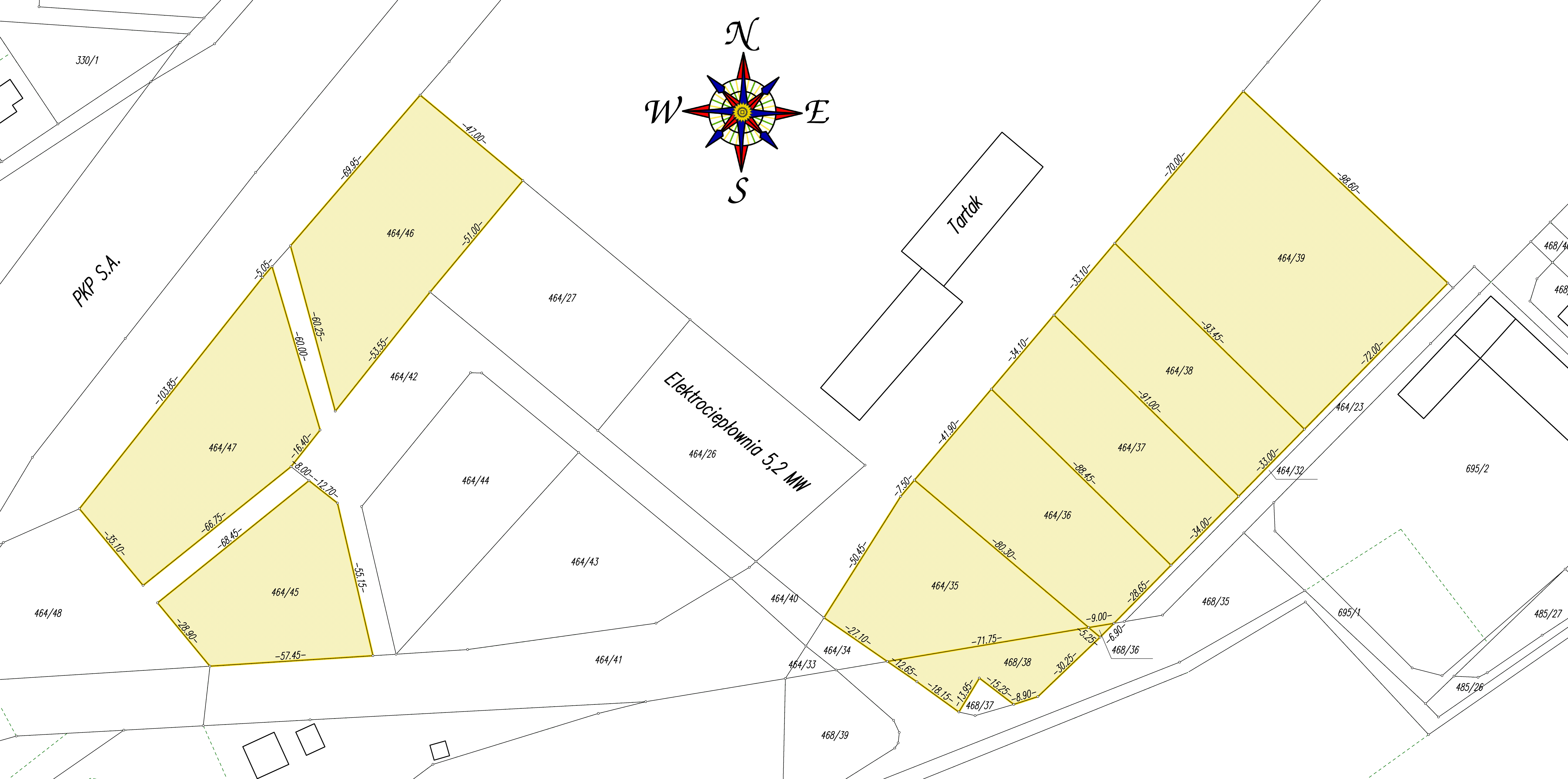  		                 WÓJT GMINY KALISKA                                                               83-260 Kaliska  ul. Nowowiejska 2	                                                    tel.(58) 58-89-201  , fax. (58) 58-89-206NA  PODSTAWIE  UCHWAŁY  RADY  GMINY  KALISKA    Nr XXVII/231/2013 z  dnia  26 lutego 2013  roku  i   Nr  XXX/250/2013   z  dnia   28 maja  2013   roku   OGŁASZA   XIX  PRZETARG   USTNY    NIEOGRANICZONYNA  SPRZEDAŻ  NIERUCHOMOŚCI  GRUNTOWYCH  STANOWIĄCYCH  WŁASNOŚĆ GMINY  KALISKA   Nieruchomość nie jest obciążona hipotecznie.Wymienione działki posiadają dostęp do sieci wodociągowej, kanalizacyjnej oraz dogodny dojazd drogą utwardzoną do drogi                 krajowej  nr 22 oraz drogi kolejowej Tczew – Chojnice,Uczestnicy przetargu składają do Urzędu Gminy Kaliska  pisemne zgłoszenie udziału w przetargu (załącznik nr 1) i oświadczenie z numerem konta, bankowego na które ma być zwracane wadium w przypadku negatywnego wyniku przetargu (załącznik nr 2) najpóźniej do wyznaczonego dnia wpłaty wadium.Do wylicytowanej  ceny  zostanie  doliczony  podatek VAT  w  wysokości  23 %.Przetarg odbędzie się  15 lutego 2018  roku  o godz. 15.30 w Urzędzie Gminy Kaliska ul. Nowowiejska 2 w sali narad.Warunkiem uczestnictwa w przetargu jest wpłacenie wadium z zaznaczeniem na jaką nieruchomość  na  konto Urzędu Gminy Bank Spółdzielczy w Skórczu Oddział w Kaliskach, Nr rachunku 51 8342 0009 4000 0127 2000 0005,  w  terminie do  09.02.2018 roku  oraz  okazanie komisji przetargowej. Za dzień wniesienia wadium uważa się datę wpływu środków pieniężnych na konto Gminy Kaliska.Wadium wpłacone przez uczestnika, który przetarg wygrał zalicza się na poczet ceny nabycia nieruchomości.Zapłata pozostałej części należności za zakup działki winna być dokonana nie później niż dwa dni przed zawarciem umowy.W terminie 21 dni od daty rozstrzygnięcia przetargu organizator przetargu obowiązany jest zawiadomić osobę ustaloną jako nabywcę nieruchomości o miejscu i terminie zawarcia umowy sprzedaży.Jeżeli osoba ustalona jako nabywca nieruchomości nie stawi się bez usprawiedliwienia w miejscu i w terminie podanym w  zawiadomieniu, organizator przetargu może odstąpić od zawarcia umowy, a wpłacone wadium nie podlega zwrotowi.przetarg wg  rozporządzenia rady ministrów  Dz. U. z  2004 r. Nr 207, poz. 2108.Dodatkowe informacje na temat przetargu można uzyskać w Urzędzie Gminy w Kaliskach pod numerem telefonu (58) 58-89-201 wew.33,  pokój Nr 1,  lub  obejrzeć położenie działek na stronie internetowej   www.bip.kaliska.pl ,  www.kaliska.pl .                                                                                   Wójt Gminy Kaliska                                                                                                                                                  Sławomir  Janicki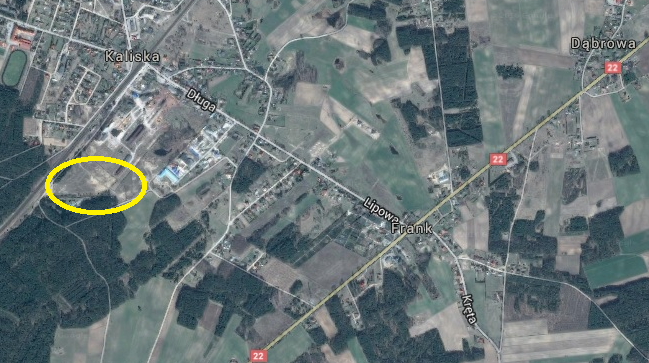 